ИНФОРМАЦИЯ 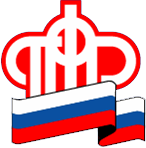 ГУ – УПРАВЛЕНИЯ ПЕНСИОННОГО ФОНДА РФ                              В БЕРЕЗОВСКОМ РАЙОНЕ ХМАО-ЮГРЫ12 сентября 2018 года            Новые возможности подачи заявления через личный кабинет гражданина Пенсионный фонд сообщает  о возможности подачи заявления через личный кабинет гражданина на дополнительное ежемесячное материальное обеспечение граждан РФ. «Личный кабинет гражданина» - один из ключевых сервисов по информированию граждан о сформированных пенсионных правах в режиме online.«Личный кабинет гражданина» размещен на официальном сайте ПФР www.pfrf.ru. Для доступа к услугам, имеющим отношение к персональным данным гражданина, необходимо зарегистрироваться в Единой системе идентификации и аутентификации на Портале государственных услуг. Если Вы уже зарегистрированы на Портале, используйте ваш логин и пароль, которые были указаны при регистрации. Сервис предоставляет гражданину возможность получить подробную информацию о периодах своей трудовой деятельности, местах работы, размере начисленных работодателями страховых взносов, о виде и размере пенсии и социальных выплат, размере и остатке материнского семейного капитала. Кроме того, посредством сервиса гражданин имеет возможность подать заявление о назначении пенсии, о распоряжении суммой материнского семейного капитала, направить обращение, записаться на прием, заказать ряд  документов.Важно отметить, что с августа  2018 года  появился новый электронный сервис - имеется возможность подачи заявления о  назначении дополнительного ежемесячного материального обеспечения граждан Российской Федерации за выдающиеся  достижения и особые заслуги  перед Российской Федерацией. 